1. Summary2. Background & RationaleContext: Many areas of Somalia have experienced four successive seasons of below average rainfall and severe drought conditions prevail in significant portions of the country. The Displacement Tracking Matrix (DTM) round 5 estimated that 1.5 million people in the 26 assessed districts in Somalia have been displaced, majority of which are children (under 18 years) and women. In search for food supplies, income sources and humanitarian assistance, displaced populations are moving towards urban areas where new IDP sites are established and additional strain is being placed on existing sites and service provision.The CCCM cluster was activated on 10 May 2017, under the co-leadership of UNHCR and IOM, in order to improve the coordination of the integrated multi-sectorial response at site level and to raise the quality of interventions and monitoring of humanitarian services in communal settings.  Key information gaps: While an estimated 2,271,000 (UNHCR,PRMN)  people live in displacement sites in Somalia, existing information on exact locations and site level vulnerabilities is sparse, and existing assessments have been ad-hoc and unharmonized, meaning there is low comparability and verification. The DSA overcomes these information gaps by targeting 69 districts using a joint methodology and tool. The CCCM cluster was activated partly as a result of the lack of coordination amongst humanitarian actors and the need for an integrated multi-sectorial response in regards to IDP sites in Somalia. The Detailed Site Assessment (DSA) was triggered in order to provide the humanitarian community with up-to-date information on location of IDP sites (old and newly established), the conditions at the site, the capacity of the sites and the humanitarian needs of the residents. Programme purpose and institutional framework: the CCCM Cluster is to collect multi cluster site level information to inform the overall humanitarian response in sites and improve the living conditions of residents residing in these sites. After the first round of data collection (baseline), data will be collected on a quarterly basis to update the IDP site master list and site information to re-assess vulnerabilities. REACH is providing IM support and capacity building for the CCCM cluster while training partners on data collection methodologies to ensure coherent approaches to cluster assessments. REACH’s involvement: REACH will produce training materials for enumerators and ToT for partner staff.Develop tools for kii and hh site assessmentsData collection in areas of access for REACH FC’sProvide clean dataProvide factsheets at site/district level3. Research ObjectivesGeneral: To inform stronger, more predictable and effective multi-sectorial interventions in IDP sites in urban areas across Somalia.Specific: To identify multi sector information on availability and access to basic services in displacement sites.To ascertain gaps in service provision.To monitor which services are being provided that meet humanitarian minimum standards. To identify displacement trends to IDP sites.4. Research QuestionsWhere in the assessed urban areas are IDP sites located?What are the gaps in terms of availability and access to basic services in IDP sites?What services are being provided to ensure that humanitarian minimum standards are being met?What are the displacement trends in IDP sites in urban areas?5. MethodologyMethodology overview Secondary data review to identify key areas that have received IDP populations recentlyPRMNIOM-DTMKey Informant Interviews (KII) will be conducted in all the IDP sites in the target areas. The data collection teams will conduct interviews with two key informants per site where possible; one community/camp leader and one women’s representative, to ensure the perspectives of different gender groups are captured. Indicators and questions were developed to be aligned with previous assessments (DTM, JMRCA/SIRNA, ETT, PRMN, Shelter Infrastructure mapping) to produce one agreed set of questions and indicators for the DSA. CCCM Cluster members and ICCG members were invited to input and comment on the questionnaire. See annex XX for the final questionnaire. Due to the unknown locations of the IDPs, a gridded search pattern approach will be implemented. The gridded search pattern for the sites will be created by REACH and distributed to partners before the beginning of data collection. The grids will be labelled with a unique identifier that will allow for accurate and easy tracking of progress. Enumerators will be sent out in teams of two (one female and one male) to a pre-selected set of grids. The teams will search through the whole area of the grid to assure that the site is covered completely and all IDP sites are identified. 5.2. Population of interest Geographical area assessed and unit of measurement: IDP sites in the following district towns:Note: REACH will cover more areas if partners need support (see annex 2 for full list of target areas)Population assessed: IDPs in informal and planned sites 5.3. Secondary data review SDR has been conducted in order to inform assessment methodology including sampling design, questionnaire design and to verify/triangulate primary data and findings Sources:Shelter Infrastructure MappingIOM DTM and ETT dataPRMN information from previous and newly developed IDP Logging formREACH assessment dataPrimary Data Collection REACH enumerators and partners are conducting the data collection with oversight from REACH Field Coordinators (FCs) and REACH Assessment Officer (AO).Method: Two key informant interviews are conducted per site (one male and one female) supported by direct observations in each site covered using ODK mobile data collection. One set of the questionnaire is targeted to the male respondent and a separate set of questions targeted to the female respondent. Area identification: Key urban areas were selected that had reported high number of IDP’s based on figures from REACH IDP Settlement Assessments, PRMN and IOM-DTM Site identification: IDP sites are identified using the gridded pattern search (see 5.1), ensuring that all IDP sites (informal or planned) are identified.Sampling: Purposive sampling is used to select two KIs (where possible) per each and every IDP site; 1) gatekeeper or community leader; 2) women’s representative. The gatekeeper/community leader KI’s are selected based on their role in the community, including community leaders, elders, religious leaders and/or gatekeepers. Women’s representative KIs are selected on the basis of their role as a community representative of women in the site.Debriefing of enumerator process: AO and GIS Officer conduct daily data checks and spatial verification. Information is shared with FCs on a daily basis who feedback to enumerators to immediately mitigate errors. Triangulation process: Post-data collection, data will be triangulated with IOM-DTM, PRMN, previous REACH IDP Settlement Assessments and information from other relevant actors. See Annex 3 for Tools5.5. Data Analysis Plan Data entry and cleaning process: Daily data checks and spatial verification are conducted on a daily basis. An automated cleaning process is set up to allow rigorous cleaning on a daily basis. Data analysis process: Data is analysed and presented at site level once data collection is finalised. The two data entries per site are aggregated into one.See Annex 5 for Analysis Plan6. Product TypologyTable 1 : Type and number of products required 7. Management arrangements and work plan7.1. Roles and Responsibilities, OrganogramTable 2: Description of roles and responsibilitiesResponsible: the person(s) who execute the taskAccountable: the person who validate the completion of the task and is accountable of the final output or milestoneConsulted: the person(s) who must be consulted when the task is implementedInformed: the person(s) who need to be informed when the task is completed7.3. Work plan See Annex 3 for Work Plan8. Risks & AssumptionsTable 3 : List of risks and mitigating action9. Monitoring and EvaluationTable 4 : Monitoring and evaluation targets See the detailed M&E plan in Annex 410. Documentation PlanList of documents:ToRClean KII data sets for public useRaw KII data sets & cleaning logs for the CCCM clusterCluster and partner communicationsData & assessment presentationsSitreps11. AnnexesData Management PlanFull List of Target AreasWork PlanM&E MatrixAnalysis Plan Questionnaire(s) / Tool(s) (external annex)Annex 1 : Data Management PlanAdapted from: DCC. (2013). Checklist for a Data Management Plan. v.4.0. Edinburgh: Digital CurationCentre. Available online: http://www.dcc.ac.uk/resources/data-management-plansAnnex 2 : Full list of target areas Annex 3: Work PlanAnnex 4 : M&E MatrixAnnex 5 : Analysis PlanResearch Terms of ReferenceIDP Settlement AssessmentsCCCM Detailed Site Assessment, SomaliaResearch Cycle ID: SOM1707Research Terms of ReferenceIDP Settlement AssessmentsCCCM Detailed Site Assessment, SomaliaResearch Cycle ID: SOM1707Date: 29.11.2017Version number: 1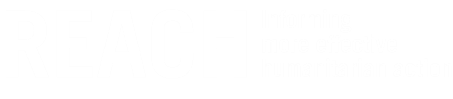 Country of interventionSomaliaSomaliaSomaliaSomaliaSomaliaSomaliaSomaliaType of EmergencyNatural disasterXConflictConflictEmergencyEmergencyType of CrisisSudden onset  Slow onsetSlow onsetXProtractedProtractedMandating Body/ AgencyOCHAOCHAOCHAOCHAOCHAOCHAOCHAProject Code27CYF27CYF27CYF27CYF27CYF27CYF27CYFREACH PillarPlanning in Emergencies  XDisplacementDisplacementBuilding Community ResilienceResearch Timeframe01.09.2017 – 31.12.201701.09.2017 – 31.12.201701.09.2017 – 31.12.201701.09.2017 – 31.12.201701.09.2017 – 31.12.201701.09.2017 – 31.12.201701.09.2017 – 31.12.2017General ObjectiveTo inform stronger, more predictable and effective multi-sectorial interventions in IDP sites in urban areas across Somalia.To inform stronger, more predictable and effective multi-sectorial interventions in IDP sites in urban areas across Somalia.To inform stronger, more predictable and effective multi-sectorial interventions in IDP sites in urban areas across Somalia.To inform stronger, more predictable and effective multi-sectorial interventions in IDP sites in urban areas across Somalia.To inform stronger, more predictable and effective multi-sectorial interventions in IDP sites in urban areas across Somalia.To inform stronger, more predictable and effective multi-sectorial interventions in IDP sites in urban areas across Somalia.To inform stronger, more predictable and effective multi-sectorial interventions in IDP sites in urban areas across Somalia.Specific Objective(s)To identify multi sector information on availability and access to basic services in displacement sites.To ascertain gaps in service provision.To monitor which services are being provided that meet humanitarian minimum standards. To identify displacement trends to IDP sites.To identify multi sector information on availability and access to basic services in displacement sites.To ascertain gaps in service provision.To monitor which services are being provided that meet humanitarian minimum standards. To identify displacement trends to IDP sites.To identify multi sector information on availability and access to basic services in displacement sites.To ascertain gaps in service provision.To monitor which services are being provided that meet humanitarian minimum standards. To identify displacement trends to IDP sites.To identify multi sector information on availability and access to basic services in displacement sites.To ascertain gaps in service provision.To monitor which services are being provided that meet humanitarian minimum standards. To identify displacement trends to IDP sites.To identify multi sector information on availability and access to basic services in displacement sites.To ascertain gaps in service provision.To monitor which services are being provided that meet humanitarian minimum standards. To identify displacement trends to IDP sites.To identify multi sector information on availability and access to basic services in displacement sites.To ascertain gaps in service provision.To monitor which services are being provided that meet humanitarian minimum standards. To identify displacement trends to IDP sites.To identify multi sector information on availability and access to basic services in displacement sites.To ascertain gaps in service provision.To monitor which services are being provided that meet humanitarian minimum standards. To identify displacement trends to IDP sites.Research QuestionsWhere in the assessed urban areas are IDP sites located?What are the gaps in terms of availability and access to basic services in IDP sites?What services are being provided to ensure that humanitarian minimum standards are being met?What are the displacement trends in IDP sites in urban areas?Where in the assessed urban areas are IDP sites located?What are the gaps in terms of availability and access to basic services in IDP sites?What services are being provided to ensure that humanitarian minimum standards are being met?What are the displacement trends in IDP sites in urban areas?Where in the assessed urban areas are IDP sites located?What are the gaps in terms of availability and access to basic services in IDP sites?What services are being provided to ensure that humanitarian minimum standards are being met?What are the displacement trends in IDP sites in urban areas?Where in the assessed urban areas are IDP sites located?What are the gaps in terms of availability and access to basic services in IDP sites?What services are being provided to ensure that humanitarian minimum standards are being met?What are the displacement trends in IDP sites in urban areas?Where in the assessed urban areas are IDP sites located?What are the gaps in terms of availability and access to basic services in IDP sites?What services are being provided to ensure that humanitarian minimum standards are being met?What are the displacement trends in IDP sites in urban areas?Where in the assessed urban areas are IDP sites located?What are the gaps in terms of availability and access to basic services in IDP sites?What services are being provided to ensure that humanitarian minimum standards are being met?What are the displacement trends in IDP sites in urban areas?Where in the assessed urban areas are IDP sites located?What are the gaps in terms of availability and access to basic services in IDP sites?What services are being provided to ensure that humanitarian minimum standards are being met?What are the displacement trends in IDP sites in urban areas?Research TypeXQuantitativeQualitativeQualitativeMixed methodsGeographic CoverageAll IDP sites (informal and planned) in urban / semi-urban areas across 69 districts in Somalia depending on security access. (see target districts in Annex 2)All IDP sites (informal and planned) in urban / semi-urban areas across 69 districts in Somalia depending on security access. (see target districts in Annex 2)All IDP sites (informal and planned) in urban / semi-urban areas across 69 districts in Somalia depending on security access. (see target districts in Annex 2)All IDP sites (informal and planned) in urban / semi-urban areas across 69 districts in Somalia depending on security access. (see target districts in Annex 2)All IDP sites (informal and planned) in urban / semi-urban areas across 69 districts in Somalia depending on security access. (see target districts in Annex 2)All IDP sites (informal and planned) in urban / semi-urban areas across 69 districts in Somalia depending on security access. (see target districts in Annex 2)All IDP sites (informal and planned) in urban / semi-urban areas across 69 districts in Somalia depending on security access. (see target districts in Annex 2)Target Population(s)IDPs living in settlementsIDPs living in settlementsIDPs living in settlementsIDPs living in settlementsIDPs living in settlementsIDPs living in settlementsIDPs living in settlementsData SourcesSecondary Data:IOM – DTM, PRMN, NRC, REACH IDP Settlement AssessmentsPrimary Data:Secondary Data:IOM – DTM, PRMN, NRC, REACH IDP Settlement AssessmentsPrimary Data:Secondary Data:IOM – DTM, PRMN, NRC, REACH IDP Settlement AssessmentsPrimary Data:Secondary Data:IOM – DTM, PRMN, NRC, REACH IDP Settlement AssessmentsPrimary Data:Secondary Data:IOM – DTM, PRMN, NRC, REACH IDP Settlement AssessmentsPrimary Data:Secondary Data:IOM – DTM, PRMN, NRC, REACH IDP Settlement AssessmentsPrimary Data:Secondary Data:IOM – DTM, PRMN, NRC, REACH IDP Settlement AssessmentsPrimary Data:Data SourcesKII’s with gatekeeper/community leader or the like in selected urban areasDirect observations at sitesHH level interviews at selected sitesKII’s with gatekeeper/community leader or the like in selected urban areasDirect observations at sitesHH level interviews at selected sitesKII’s with gatekeeper/community leader or the like in selected urban areasDirect observations at sitesHH level interviews at selected sitesKII’s with gatekeeper/community leader or the like in selected urban areasDirect observations at sitesHH level interviews at selected sitesKII’s with gatekeeper/community leader or the like in selected urban areasDirect observations at sitesHH level interviews at selected sitesKII’s with gatekeeper/community leader or the like in selected urban areasDirect observations at sitesHH level interviews at selected sitesKII’s with gatekeeper/community leader or the like in selected urban areasDirect observations at sitesHH level interviews at selected sitesExpected OutputsClean Data (per district)Factsheets (per IDP site)Clean Data (per district)Factsheets (per IDP site)Clean Data (per district)Factsheets (per IDP site)Clean Data (per district)Factsheets (per IDP site)Clean Data (per district)Factsheets (per IDP site)Clean Data (per district)Factsheets (per IDP site)Clean Data (per district)Factsheets (per IDP site)Key ResourcesCCCM Cluster, UNHCR, NRC & IOM-DTM (inputs, logistical support, etc.), OCHACCCM Cluster, UNHCR, NRC & IOM-DTM (inputs, logistical support, etc.), OCHACCCM Cluster, UNHCR, NRC & IOM-DTM (inputs, logistical support, etc.), OCHACCCM Cluster, UNHCR, NRC & IOM-DTM (inputs, logistical support, etc.), OCHACCCM Cluster, UNHCR, NRC & IOM-DTM (inputs, logistical support, etc.), OCHACCCM Cluster, UNHCR, NRC & IOM-DTM (inputs, logistical support, etc.), OCHACCCM Cluster, UNHCR, NRC & IOM-DTM (inputs, logistical support, etc.), OCHAHumanitarian milestonesCCCM Cluster StrategyCCCM Cluster StrategyCCCM Cluster StrategyCCCM Cluster StrategyCCCM Cluster StrategyCCCM Cluster StrategyCCCM Cluster StrategyHumanitarian milestonesMilestoneMilestoneMilestoneMilestoneTimeframeTimeframeTimeframeHumanitarian milestonesXCluster plan/strategyCluster plan/strategyCluster plan/strategyDecember 2017December 2017December 2017Humanitarian milestonesXInter-cluster plan/strategy Inter-cluster plan/strategy Inter-cluster plan/strategy December 2017December 2017December 2017Humanitarian milestonesDonor plan/strategy Donor plan/strategy Donor plan/strategy Humanitarian milestonesNGO plan/strategy NGO plan/strategy NGO plan/strategy Humanitarian milestonesxHRPHRPHRPEnd November 2017End November 2017End November 2017AudienceSpecify who will the assessment inform at different levels?Specify who will the assessment inform at different levels?Specify who will the assessment inform at different levels?Specify who will the assessment inform at different levels?Specify who will the assessment inform at different levels?Specify who will the assessment inform at different levels?Specify who will the assessment inform at different levels?AudienceAudience typeAudience typeAudience typeAudience typeSpecific actorsSpecific actorsSpecific actorsAudienceXOperationalOperationalOperationalCCCM partners beginning implementation activitiesCCCM partners beginning implementation activitiesCCCM partners beginning implementation activitiesAudienceXProgrammaticProgrammaticProgrammaticCCCM partners and other Cluster partners in SomaliaCCCM partners and other Cluster partners in SomaliaCCCM partners and other Cluster partners in SomaliaAudienceXStrategicStrategicStrategicCCCM leadership and humanitarian ClustersCCCM leadership and humanitarian ClustersCCCM leadership and humanitarian ClustersAudienceOtherOtherOtherAccessX Public (available on REACH research center and other humanitarian platforms)  Public (available on REACH research center and other humanitarian platforms)  Public (available on REACH research center and other humanitarian platforms)  Public (available on REACH research center and other humanitarian platforms)  Public (available on REACH research center and other humanitarian platforms)  Public (available on REACH research center and other humanitarian platforms) AccessRestricted (bilateral dissemination only upon agreed dissemination list, no publication on REACH or other platforms)Restricted (bilateral dissemination only upon agreed dissemination list, no publication on REACH or other platforms)Restricted (bilateral dissemination only upon agreed dissemination list, no publication on REACH or other platforms)Restricted (bilateral dissemination only upon agreed dissemination list, no publication on REACH or other platforms)Restricted (bilateral dissemination only upon agreed dissemination list, no publication on REACH or other platforms)Restricted (bilateral dissemination only upon agreed dissemination list, no publication on REACH or other platforms)AccessOther (please specify)Other (please specify)Other (please specify)Other (please specify)Other (please specify)Other (please specify)VisibilityCCCM templates, layouts and logos. REACH logoIOM, UNHCR logosPartner naming and logo where agreedCCCM templates, layouts and logos. REACH logoIOM, UNHCR logosPartner naming and logo where agreedCCCM templates, layouts and logos. REACH logoIOM, UNHCR logosPartner naming and logo where agreedCCCM templates, layouts and logos. REACH logoIOM, UNHCR logosPartner naming and logo where agreedCCCM templates, layouts and logos. REACH logoIOM, UNHCR logosPartner naming and logo where agreedCCCM templates, layouts and logos. REACH logoIOM, UNHCR logosPartner naming and logo where agreedCCCM templates, layouts and logos. REACH logoIOM, UNHCR logosPartner naming and logo where agreedDissemination Findings and products (clean data and factsheets) will be disseminated through the CCCM cluster and circulated to key humanitarian stakeholders..Findings and products (clean data and factsheets) will be disseminated through the CCCM cluster and circulated to key humanitarian stakeholders..Findings and products (clean data and factsheets) will be disseminated through the CCCM cluster and circulated to key humanitarian stakeholders..Findings and products (clean data and factsheets) will be disseminated through the CCCM cluster and circulated to key humanitarian stakeholders..Findings and products (clean data and factsheets) will be disseminated through the CCCM cluster and circulated to key humanitarian stakeholders..Findings and products (clean data and factsheets) will be disseminated through the CCCM cluster and circulated to key humanitarian stakeholders..Findings and products (clean data and factsheets) will be disseminated through the CCCM cluster and circulated to key humanitarian stakeholders..RegionDistrict BariBossasoBayBaidoaGalgaduudCadaadoGalgaduudDhuusamarreebHiraanBelet WeyneLower JubaKismayoMiddle ShabelleCadaaleMudugGalkaacyo NorthMudugGalkaacyo SouthType of ProductNumber of Product(s)Additional informationFactsheet69A two-page factsheets will be produced per each site/area assessed. (see annex 5 for indicator list)Map69At least one map will be produced per site/area assessedData set3-4Clean data will be disseminated through CCCM portal and REACH Resource Centre covering all 69 sites. Data being collected in 3-4 roundsTask DescriptionResponsibleAccountableConsultedInformedIdentifying Site LocationsCCCM Cluster CoordinatorCCCM, NRC, REACH & IOMCCCM, NRC & IOMSupervising enumerators in the fieldREACH Field CoordinatorAssessment OfficerCountry CoordinatorCCCM Cluser CoordinatorData CleaningData OfficerAssessment OfficerSenior GIS OfficerCCCM Cluster CoordinatorSpatial VerificationSenior GIS OfficerAssessment OfficerCountry CoordinatorCCCM Cluser CoordinatorData AnalysisAssessment OfficerAssessment OfficerCountry CoordinatorCCCM Cluster CoordinatorRiskMitigation MeasureErrors in data collectionErrors in data can be mitigated by piloting the form, training enumerators and ensure close supervision in the field.Security risks towards participants for partaking in survey/affiliating with INGO.REACH will closely monitor security risks and community dynamics and ensure participants, communities and/or community leaders are supportive of the assessment officers.  Security risks towards staffSecurity situation will be closely monitored and action taken in case of any change in security environment according to REACH Security policies. Population in targeted areas can be unwelcoming of the activityThis will be managed through sensitization by camp management, REACH staff and enumerators in preparation and conduction of the assessment, as well as thorough training on introductions and accountability with the enumerators.Security situation in Somalia The presence of Al Shabab continues to impede any attempt of a stabilised security situation in the country. The resulting displacement following violent attacks by armed groups complicates an already serious humanitarian emergency that might impact program implementation in target areas.Security situation in the targeted areas will be closely monitored and REACH security procedures will be followed as a response to changes in security environment.Gender based risks - Women excluded from undertaking certain activities due to cultural barriersConscious gender monitoring will be carried out to mainstream participation of women: targeting women at selection, inclusion of women's representatives in PMCs and field monitoringChallenges understanding the grid methodology and only collects data from previous know IDP sitesDaily spatial variations and clear communication with the teams following rigorous training and using the MAPinr to allow enumerators to track their locations in the grid system. Checklist SectionQuestions to consider and guidanceAdministrative DataAdministrative DataProject NameCCCM Detailed Site Assessment (DSA)Project Code27CYFDonorECHOProject partnersCCCM ClusterProject DescriptionKII and HH level methods to assess IDP sites in urban areas which have experienced influx of IDPs. Assessment of service access/availability for site populations with the aim to inform multi-sectoral interventions at site level and/or areas of concentration of sites.Project Data Contactsn/aDMP VersionV1Related PoliciesREACH Data management policyCCCM Cluster Data management policyData CollectionData CollectionWhat data will you collect or create?Quantitative data to be shared though the CCCM cluster with the purpose of inform interventions in IDP sites across Somalia.Data is uploaded through UNHCR Kobo server. How will the data be collected or created?Purposive sampling of KIIs and cluster sampled HH data at sites that have been pre-identified on the basis of whether there is an influx of IDPs to the area. REACH enumerators are collecting the data. Documentation and MetadataDocumentation and MetadataWhat documentation and metadata will accompany the data?Data cleaning logsHDX meta data standardsData analysis and analysis planEthics and Legal ComplianceEthics and Legal ComplianceHow will you manage any ethical issues?Note:  Informed consent, anonymization, striking records, aggregation…No personal details will be shared that can identify the respondentData is stored on UNHCR Kobo serverCCCM Cluster to disseminate data How will you manage copyright and Intellectual Property Rights (IPR) issues?Note: Suggested open data license on HDX…CCCM cluster owns the data. Storage and BackupStorage and BackupHow will the data be stored and backed up during the research?Note:  Country-level storage, global cloud with Geneva backupREACH file folder structureODK serverData is stored on UNHCR Kobo serverCCCM IM and REACH AO responsible for backup and recovery. How will you manage access and security?Note: Password protection, limited access, collaborator access (ONA), KOBO security features/encryptionPassword protection to the data server with access limited to REACH AO/GIS, CCCM IM & UNHCR IMSelection and PreservationSelection and PreservationWhich data should be retained, shared, and/or preserved?Note:  What to do with raw data set with sensitive fields?Raw data set to be stored by REACH and CCCM ClusterOnly clean data to be shared and retained. What is the long-term preservation plan for the dataset?To be held by the CCCM ClusterData SharingData SharingHow will you share the data?Note:  If able to share (decision rests with owner) REACH will share on the RC and HDX, owner must specify license typeData to be shared through CCCM web-portal, REACH resource centre & HDXAre any restrictions ondata sharing required?Note: Ultimately the decision of the data ownerPersonal identifiers will not be shared externally. ResponsibilitiesResponsibilitiesWho will be responsible for data management?CCCM IM / ClusterDistrictRegionIndicative IDP population (only for indication not distribution)BanadirBanadir (Mogadishu)537,000BaidoaBay229,000GalkaacyoMudug204,000HargeysaWoqooyi Galbeed103,000AfgooyeShabelle Hoose (Lower)99,000JowharShabelle Dhexe (Middle)96,000KismayoJuba Hoose (Lower)77,000BalcadShabelle Dhexe (Middle)64,000AfmadowJuba Hoose (Lower)58,000Laas CaanoodSool55,000Ceel BuurGalgaduud53,000BossasoBari49,000ZeylacAwdal44,000DoolowGedo41,000Belet XaawoGedo32,000BoramaAwdal29,000TaleexSool27,000BuuhoodleTogdheer23,000GaroweNugaal20,000GableyWoqooyi Galbeed20,000SaakowJuba Dhexe (Middle)20,000CeerigaaboSanaag19,000BurcoTogdheer18,000Ceel DheerGalgaduud18,000LuuqGedo16,000Ceel AfweynSanaag16,000DhuusamarreebGalgaduud15,000BaardheereGedo15,000BaraaweShabelle Hoose (Lower)14,000Bu'aaleJuba Dhexe (Middle)14,000Wanle WeyneShabelle Hoose (Lower)14,000El WaqGedo13,000XudurBakool13,000XarardheereMudug13,000Belet WeyneHiraan12,000CadaadoGalgaduud12,000CabuudwaaqGalgaduud12,000HobyoMudug12,000Buur HakabaBay11,000JilibJuba Dhexe (Middle)10,000QoryooleyShabelle Hoose (Lower)10,000WarsheikhShabelle Dhexe (Middle)10,000QardhoBari9,000Aw DheegleShabelle Hoose (Lower)9,000Buur DhuuboGedo9,000JalalaqsiHiraan9,000MarkaShabelle Hoose (Lower)8,000BerberaWoqooyi Galbeed6,000MahadayShabelle Dhexe (Middle)6,000MaxaasHiraan6,000Bulo BurtiHiraan5,000JamaameJuba Hoose (Lower)5,000WaajidBakool5,000BadhanSanaag4,000CadaleShabelle Dhexe (Middle)3,000Ceel BardeBakool3,000JarilbanMudug3,000BakiAwdal2,000BurtinleNugaal2,000EylNugaal2,000QandalaBari1,000BadhaadheJuba Hoose (Lower)1,000BardaaleBay1,000CaynaboSool1,000GaldogobMudug1,000LughayeAwdal1,000SablaaleShabelle Hoose (Lower)1,000TayeeglowBakool1,000Month →AugustAugustAugustAugustSeptemberSeptemberSeptemberSeptemberOctoberOctoberOctoberOctoberNovemberNovemberNovemberNovemberDecemberDecemberDecemberDecemberJanuaryJanuaryJanuaryJanuaryFebruaryFebruaryFebruaryFebruaryActivityImplementing partner1234123412341234123412341234Data Collection Round 1REACH/NRCData Collection Round 2NRCData Collection Round 3REACH/NRC/PartnerData Collection Round 4REACH/NRC/PartnerData CleaningREACHClean Data SharingCCCMFactsheet SharingREACHIMPACT ObjectiveExternal M&E IndicatorInternal M&E IndicatorMethodologyFocal pointToolResearch-specific information Humanitarian stakeholders are accessing IMPACT productsNumber of humanitarian organisations accessing IMPACT services/products

Number of individuals accessing IMPACT services/products# of downloads of DSA  products from Resource CenterUser monitoringCountry request to HQUser_logYHumanitarian stakeholders are accessing IMPACT productsNumber of humanitarian organisations accessing IMPACT services/products

Number of individuals accessing IMPACT services/products# of downloads of DSA product from Relief WebUser monitoringCountry request to HQUser_logYHumanitarian stakeholders are accessing IMPACT productsNumber of humanitarian organisations accessing IMPACT services/products

Number of individuals accessing IMPACT services/products# of downloads of DSA product from Country level platformsUser monitoringCountry teamUser_logYHumanitarian stakeholders are accessing IMPACT productsNumber of humanitarian organisations accessing IMPACT services/products

Number of individuals accessing IMPACT services/products# of page clicks on x product from REACH global newsletterUser monitoringCountry request to HQUser_log YHumanitarian stakeholders are accessing IMPACT productsNumber of humanitarian organisations accessing IMPACT services/products

Number of individuals accessing IMPACT services/products# of page clicks on DSA product from country newsletter, sendingBlue, bit.lyUser monitoringCountry teamUser_log YHumanitarian stakeholders are accessing IMPACT productsNumber of humanitarian organisations accessing IMPACT services/products

Number of individuals accessing IMPACT services/products# of visits to the CCCM DSA websiteUser monitoringCountry request to HQUser_log YIMPACT activities contribute to better program implementation and coordination of the humanitarian responseNumber of humanitarian organisations utilizing IMPACT services/products# references in HPC documents (HNO, SRP, Flash appeals, Cluster/sector strategies)Reference monitoringCountry teamReference_logCCCM DSA Master listIMPACT activities contribute to better program implementation and coordination of the humanitarian responseNumber of humanitarian organisations utilizing IMPACT services/products# references in single agency documentsReference monitoringCountry teamReference_logCCCM DSA Master listHumanitarian stakeholders are using IMPACT productsHumanitarian actors use IMPACT evidence/products as a basis for decision making, aid planning and delivery

Number of humanitarian documents (HNO, HRP, cluster/agency strategic plans, etc.) directly informed by IMPACT products Perceived relevance of IMPACTcountry-programsUsage M&ECountry teamUsage_Feedback and Usage_Survey templayeHumanitarian stakeholders are using IMPACT productsHumanitarian actors use IMPACT evidence/products as a basis for decision making, aid planning and delivery

Number of humanitarian documents (HNO, HRP, cluster/agency strategic plans, etc.) directly informed by IMPACT products Perceived usefulness and influence of IMPACT outputsUsage M&ECountry teamUsage_Feedback and Usage_Survey templayeUsage survey to be conducted in November 2017, following the release of DSA outputs, targeting at least 10 partnersHumanitarian stakeholders are using IMPACT productsHumanitarian actors use IMPACT evidence/products as a basis for decision making, aid planning and delivery

Number of humanitarian documents (HNO, HRP, cluster/agency strategic plans, etc.) directly informed by IMPACT products Recommendations to strengthen IMPACT programsUsage M&ECountry teamUsage_Feedback and Usage_Survey templayeUsage survey to be conducted at the end of the research cycle related to all outputs, targeting at least 20 partnersHumanitarian stakeholders are using IMPACT productsHumanitarian actors use IMPACT evidence/products as a basis for decision making, aid planning and delivery

Number of humanitarian documents (HNO, HRP, cluster/agency strategic plans, etc.) directly informed by IMPACT products Perceived capacity of IMPACT staffUsage M&ECountry teamUsage_Feedback and Usage_Survey templayeHumanitarian stakeholders are using IMPACT productsHumanitarian actors use IMPACT evidence/products as a basis for decision making, aid planning and delivery

Number of humanitarian documents (HNO, HRP, cluster/agency strategic plans, etc.) directly informed by IMPACT products Perceived quality of outputs/programsUsage M&ECountry teamUsage_Feedback and Usage_Survey templayeHumanitarian stakeholders are using IMPACT productsHumanitarian actors use IMPACT evidence/products as a basis for decision making, aid planning and delivery

Number of humanitarian documents (HNO, HRP, cluster/agency strategic plans, etc.) directly informed by IMPACT products Recommendations to strengthen IMPACT programsUsage M&ECountry teamUsage_Feedback and Usage_Survey templayeHumanitarian stakeholders are engaged in IMPACT programs throughout the research cycle Number and/or percentage of humanitarian organizations directly contributing to IMPACT programs (providing resources, participating to presentations, etc.)# of organisations providing resources (i.e.staff, vehicles, meeting space, budget, etc.) for activity implementationEngagement MonitoringCountry teamEngagement_logNumber of areas covered by partners
Number of partner staff conducting ToTHumanitarian stakeholders are engaged in IMPACT programs throughout the research cycle Number and/or percentage of humanitarian organizations directly contributing to IMPACT programs (providing resources, participating to presentations, etc.)# of organisations/clusters inputting in research design and joint analysisEngagement MonitoringCountry teamEngagement_logHumanitarian stakeholders are engaged in IMPACT programs throughout the research cycle Number and/or percentage of humanitarian organizations directly contributing to IMPACT programs (providing resources, participating to presentations, etc.)# of organisations/clusters attending briefings on findings;Engagement MonitoringCountry teamEngagement_log1Settlement informationSettlement informationSectorIndicator NameDisaggregationComment1.01settlementSettlement locationlocation; location type rural; urban; peri-urban1.02settlementSettlement typelocation1.03settlementNumber of families in the sitelocation; displacement profile1.04settlementNumber of people in the sitelocation; gender; age/age groupAge groups: Children (0-17), Adult males (18-59), Adult females (18-59), Elderly male (>60), Elderly female (>60)1.05settlement% of sites at full capacitylocation1.06settlement% of sites with no capacity for expansionlocation1.07settlement% of sites with no protective physical structurelocation1.08settlement% of sites with adequate space to walk between structureslocation1.09settlement% of sites occupied by yearlocation1.1settlement% of sites by majority arriving, by yearlocation1.11settlement% of sites with a responsible management agencylocation; agency type1.12settlement% of sites that have experienced floodinglocation; time2Community StructureCommunity Structure2.01Community structure% of sites with established committees at the sitelocation; committee type2.02Community structure% of sites with established women's committees at the sitelocation; committee type2.03Community structure% of sites with conflict resolutions mechanisms in placelocation; conflict resolution type2.04Community structure% of sites with shared community spacelocation; type of community spacelocation; type of community space2.05Community structure% of sites with space for women and girls to gatherlocation; type of space2.06Community structure% of sites with a landownershiplocation; landowner type; land tenure agreement; level of land tenure agreement; type of landowner agreement; landowner agreement time period; level of agreement of recognision of landowner agreementlocation; landowner type; land tenure agreement; level of land tenure agreement; type of landowner agreement; landowner agreement time period; level of agreement of recognision of landowner agreement2.07Community structure% of sites where residents pay rentlocation2.08Community structure% of sites where there have been evictions in the last three monthslocation3DisplacementDisplacement3.01DisplacementNumber of IDP families arriving in the site in the past 3 monthslocation; area of origin; reason for leaving; reason for arrivinglocation; area of origin; reason for leaving; reason for arriving4ProtectionProtection4.01ProtectionNumber of vulnerable persons per sitelocation; vulnerability4.02Protection% of sites with areas of significantly worse conditions.location; type of location vulnerability4.03Protection% of sites reporting friction between site residents and host communitylocation 4.04Protection% of sites reporting friction between residents in the sitelocation 4.05Protection% of sites reporting risk of eviction of residents in the coming three monthslocation 4.06Protection% of sites reporting to have child friendly spaceslocation 4.07Protection% of sites reporting safety concerns for residents in the sitelocation; type of safety concern; 4.08Protection% of sites reporting restrictions of movement for residentslocation; gender; age4.09Protection% of sites reporting to have public lightening at the sitelocation4.1Protection% of sites reporting that residents have experienced physical violence in the ast three monthslocation4.11Protection% of sites reporting to have a securit provider at the sitelocation; type of security provider4.12Protection% of sites reporting arrivals of UASC in the past monthlocation4.13Protection% of sites reporting issues of child recruitment into armed groupslocation4.14Protection% of sites with adequate shelterlocation; shelter type; number of individuals per shelter; lockable shelters; private sleeping areaslocation; shelter type; number of individuals per shelter; lockable shelters; private sleeping areas4.15Protection% of sites with electricitylocation4.16Protection% of sites that have received shelter supportlocation; type of shelter support5NFI & Food MarketsNFI & Food Markets5.01Markets% of sites with access to NFI and building material marketslocation; distance in minutes of walk; safetylocation; distance in minutes of walk; safety5.02Markets% of sites where residents collect firewood from the groundlocation; distance in minutes of walk5.03Markets% of sites with access to food marketslocation; distance in minutes of walk6WASH6.01WASH% of sites with toiletslocation; gender segregation; functionality; lockable; lightening; location in site; location; gender segregation; functionality; lockable; lightening; location in site; 6.02WASH% of sites with bathing facilitieslocation6.03WASH% of toilets with handwashing facilitieslocation; site6.04WASH% of sites with access to a potable water sourcelocation; water source type; functionality; distance from site in minutes walkinglocation; water source type; functionality; distance from site in minutes walking6.05WASHNumber of days in the past week where water was availablelocation; site6.06WASH% of sites with solid waste disposallocation; frequency7Food SecurityFood Security7.01Food Security% of sites that have received food distributionlocation; frequency7.02Food SecurityPrimary food source for resitents in the sitelocation; food type8Health8.01Health% of sites with a health facilitylocation; distance in minutes of walking; women giving birthlocation; distance in minutes of walking; women giving birth8.02Health% of sites with health facilities with female stafflocation8.03Health% of sites where residents are restricted in accessing healtcare facilitieslocation; gender; type of restriction8.04Health% of sites with health issues among residentslocation; health issue8.05Health% of sites where there has been an outbreak of a diseaselocation; disease; time9EducationEducation9.01Education% of sites with access to a school for children in the population familieslocation; distance in minutes walking; school type; location; distance in minutes walking; school type; 10Nutrition10.01Nutrition% of sites with access to nutrition serviceslocation; distance in minutes walking; type of nutrition servicelocation; distance in minutes walking; type of nutrition service11CommunicationCommunication11.01Communication% of sites where residents mainly rely on trusted sources of informationlocation; information source11.02Communication% of sites reporting to be lacking informationlocation; type of information gap11.03Communication% of sites reporting to be lacking informationlocation; region11.04Communication% of sites reporting to be receiving sufficient information for the communitieslocation11.05Communication% of sites reporting to have access to a feedback or complaints mechanismslocation11.06Communication% of sites with one language spoken by the majority of the residentslocation, language